5. א. (2 נקודות) נתון מצולע בעל 10 צלעות (שאינו בהכרח קמור). מציירים את כל המעגלים שקוטריהם הם צלעות המצולע. האם ייתכן שכל המעגלים האלה עוברים בנקודה משותפת שאינה קודקוד של המצולע?ב. (3 נקודות) אותה השאלה עבור מצולע בעל 11 צלעות.תשובות: א. כן. ב. לאפתרון. נתחיל משיקול כללי. לכל צלע, הנקודה המשותפת שנקרה לה P רואה את הצלע בזווית ישרה. נעביר ישר  מ-P לקודקוד הראשון, ונעביר ישר  דרך P שמאונך ל-. אז הקודקוד השני חייב להיות על , השלישי חייב להיות על , וכך הלאה – כל קודקוד אי-זוגי חייב להיות על  ואי-זוגי על .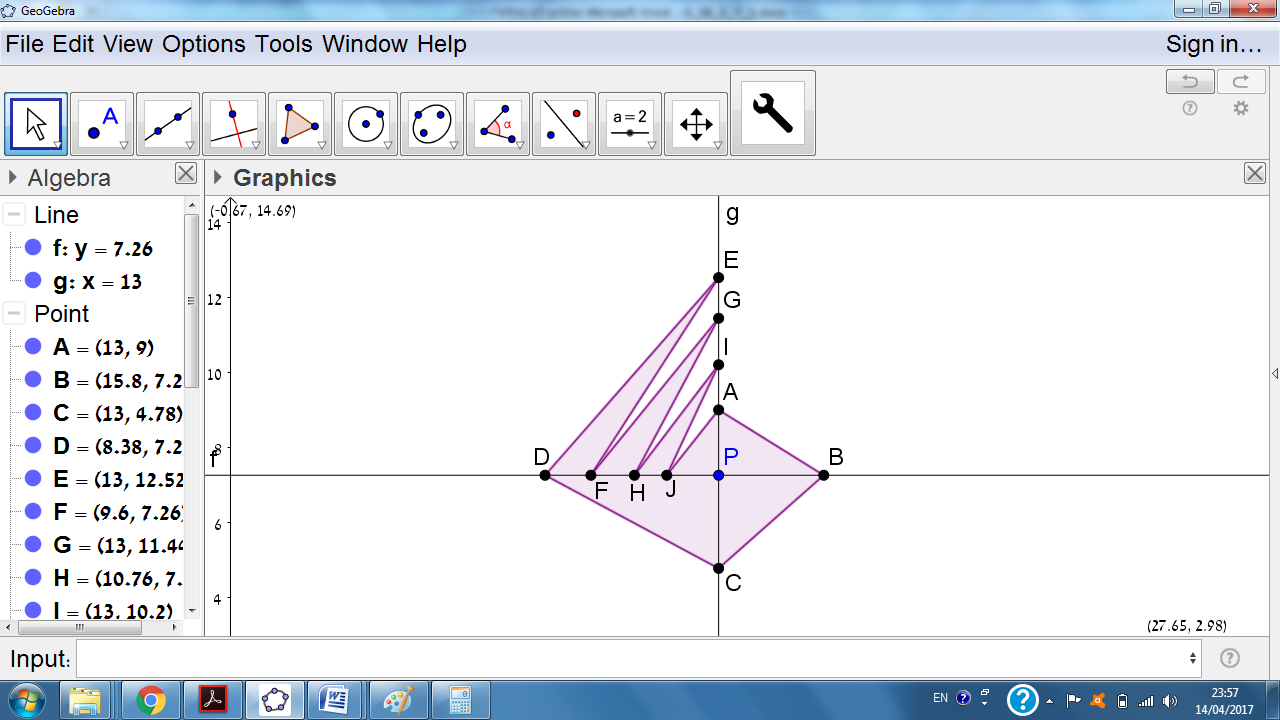 זה כבר פותר את סעיף ב', ויותר מזה – פוסל כל אפשרות למצולע עם מספר אי-זוגי של צלעות. הרי אם נעשה סיבוב שלם נראה שקודקוד ראשון חייב להיות גם על  וגם על  אבל הוא שונה מ-P וזו סתירה. מצד שני, זה מסביר איך לבנות דוגמה לסעיף א או לכל מספר זוגי. קודם מציירים P ושני ישרים מאונכים דרכו, ואחר-כך קופצים מישר לישר 10 פעמים וחוזרים לנקודה המקורית. אחת הדוגמאות האפשריות בציור.